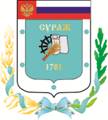 Контрольно-счетная палата Суражского муниципального района243 500, Брянская область, г. Сураж, ул. Ленина, 40  Тел. (48330) 2-11-45, E-mail:c.palata@yandex.ruЗаключениеКонтрольно-счетной палаты Суражского муниципального района на  проект решения Суражского районного Совета народных депутатов «О внесении изменений и дополнений в Решение Суражского районного Совета народных депутатов № 54 от 16.12.2019 года «О бюджете Суражского муниципального района Брянской области на 2020 год и плановый период 2021 и 2022 годов»      21 мая 2020 года                                                                 г. Сураж1.    Основание для проведения экспертизы: Федеральный закон от 07.02.2011 года  №6-ФЗ «Об общих принципах организации и деятельности контрольно-счетных органов субъектов Российской Федерации и муниципальных образований», ст. 5 Положения «О Контрольно-счетной палате Суражского муниципального района», утвержденного Решением Суражского районного Совета народных депутатов от 26.12.2014 года №59.2.    Цель экспертизы: определение достоверности и обоснованности расходных обязательств бюджета Суражского муниципального района и проекта решения Суражского районного Совета народных депутатов «О внесении изменений и дополнений в Решение Суражского районного Совета народных депутатов № 54 от 16.12.2019 года «О бюджете Суражского муниципального района Брянской области на  2020 год и плановый период 2021 и 2022 годов».3.    Предмет экспертизы: проект решения Суражского районного Совета народных депутатов «О внесении изменений и дополнений в Решение Суражского районного Совета народных депутатов № 54 от 16.12.2019 года «О бюджете Суражского муниципального района Брянской области на  2020 год и плановый период 2021 и 2022 годов», материалы и документы финансово-экономических обоснований указанного проекта в части, касающейся расходных обязательств Суражского муниципального района. Общая частьПроект решения Суражского районного Совета народных депутатов «О внесении изменений и дополнений в Решение Суражского районного Совета народных депутатов № 54 от 16.12.2019 года «О бюджете Суражского муниципального района Брянской области на  2020 год и плановый период 2021 и 2022 годов», представлен на экспертизу в Контрольно-счетную палату Суражского муниципального района (далее - Контрольно-счетная палата) 20 мая 2020 года.     С проектом представлена пояснительная записка, все приложения к проекту соответствуют Бюджетному Кодексу.Представленным проектом Решения предлагается изменить основные характеристики бюджета муниципального образования на 2019 год и плановый период 2020-2021 годов. Проектом Решения вносятся изменения в основные характеристики бюджета на 2020 год и плановый период 2021-2022 годов,  в том числе:                                                                                                    тыс. рублей- доходы бюджета на 2020 год по сравнению с утвержденным бюджетом увеличиваются на сумму 13333,7 тыс. рублей или на 3,5% и составят 399564,3 тыс. рублей. - расходы бюджета на 2020 год увеличиваются на сумму 25428,5 тыс. рублей или на 6,6% и составят 411659,1 тыс. рублей.- дефицит бюджета увеличится на 12094,8 тыс. рублей, или на 100,0% и составит 12094,8 тыс. рублей.С учетом изменений основные характеристики бюджета 2020 года и планового периода 2021-2022 годов представлены в таблице:                                                                                                                            тыс. рублейИзменение доходной части  бюджета Общий объем доходной части местного бюджета на 2020 год увеличен  на 13 333,7 тыс. рублей. Объем налоговых и неналоговых доходов на 2020 год увеличен на 100,0 тыс. рублей. Объем безвозмездных поступлений на 2020 год увеличен на 13 233,7 тыс. рублей.Общий объем доходной части местного бюджета на 2021 год увеличен на 16 700,7 тыс. рублей. Объем безвозмездных поступлений на 2021 год увеличен   на 16 700,7 тыс. рублей. Общий объем доходной части местного бюджета на 2022 год увеличен  на 25 933,5 тыс.  рублей. Объем безвозмездных поступлений на 2022 год увеличен  на 25 933,5 тыс. рублей. Изменение доходной части местного бюджета на 2020 год
и на плановый период 2021 и 2022 годов представлено в таблице.                                                                                                                     Тыс. рублей              Изменение расходной части бюджета Анализ корректировки расходной части бюджета на 2020 год и плановый период 2021-2022 годов представлен в таблице.                                                                                                   Тыс. рублей   Дефицит бюджета муниципального образования и источники его финансированияС внесением  изменений дефицит бюджета Суражского муниципального района увеличился на 12094,8 тыс. рублей или на 100,0% и составил  12094,8 тыс. рублей, при этом утверждены источники финансирования дефицита - остатки средств на счетах по учету средств бюджета на начало финансового года.Остаток средств на 01.01.2020г. составил 12094,8 тыс. рулей.Условия ч. 3 ст. 92.1 Бюджетного кодекса - соблюдены.Изменение ассигнований на реализацию муниципальных программ                                                                                                      Тыс. рублейНепрограммные расходы согласно проекту решения не изменятся.Внесение иных изменений в решение о бюджетеПредлагаемые проектом решения изменения отражены в текстовой части и приложениях к проекту решения Суражского районного Совета народных депутатов «О внесении изменений в решение Суражского районного Совета народных депутатов «О бюджете Суражского муниципального района на 2020 год и на плановый период 2021 и 2022 годов».Скорректирована текстовая часть решения  о бюджете в части основных характеристик бюджета. В целях приведения  в соответствие с приказом Минфина России от 08.06.2018 № 132н «О порядке формирования и применения кодов бюджетной классификации Российской Федерации, их структуре и принципах назначения» Решение о бюджете,  внесены изменения в  приложения,бюджете, а именно:приложение 1 «Прогнозируемые доходы  районного бюджета на 2020 год и на  плановый период 2021 и 2022 годов»; приложение 8 «Ведомственная структура расходов районного бюджета на 2020 годи на плановый период 2021 и 2022 годов; приложение 9 «Распределение бюджетных ассигнований по разделам, подразделам, целевым статьям (государственным программам и непрограммным направлениям деятельности), группам и подгруппам видов на 2020 год и на плановый период 2021 и 2022 годов; приложение 10 «Распределение расходов районного бюджета по целевым статьям (муниципальным программам и непрограммным направлениям деятельности), группам видов расходов на 2020 год и на плановый период 2021  и  2022 годов»; приложение 12 «Источники внутреннего финансирования дефицита бюджета Суражского муниципального района Брянской области на 2020 год и на плановый период 2021 и 2022 годов.                                                                        Выводы:По итогам экспертизы проекта решения Суражского районного Совета народных депутатов «О внесении изменений в Решение Суражского районного Совета народных депутатов № 54 от 16.12.2019 года «О бюджете Суражского муниципального района Брянской области на  2020 год и плановый период 2021 и 2022 годов» замечания и предложения отсутствуют.Предложения:Контрольно-счетная палата Суражского муниципального района рекомендует проект Решения  «О внесении изменений и дополнений в Решение Суражского районного Совета народных депутатов № 54 от 16.12.2019 года «О бюджете Суражского муниципального района Брянской области на  2020 год и плановый период 2021 и 2022 годов»  к рассмотрению.Председатель Контрольно-счетной палатыСуражского муниципального района                                              Н.В. Жидкова202020212022Доходы бюджета+13 333,7+16 700,7+25 933,5Расходы бюджета+25 428,5+16 700,7+25 933,5Дефицит бюджета12 094,80,000,002020 год2021 год2022 годДоходы бюджета399564,3 393853,7439715,0Расходы бюджета411659,1393853,7439715,0Дефицит (профицит)-12094,800КБКНаименование доходов2020202120221 00 00000 00 0000 000НАЛОГОВЫЕ И НЕНАЛОГОВЫЕ ДОХОДЫ+ 100,0001 16 0107301 0000 140Административные штрафы, установленные Главой 7 Кодекса Российской Федерации об административных правонарушениях, за административные правонарушения в области охраны собственности, налагаемые мировыми судьями, комиссиями по делам несовершеннолетних и защите их прав30,01 16 0120 3 01 0000 140Административные штрафы, установленные Главой 20 Кодекса Российской Федерации об административных правонарушениях, за административные правонарушения, посягающие на общественный порядок и общественную безопасность, налагаемые мировыми судьями, комиссиями по делам несовершеннолетних и защите их прав (иные штрафы)70,02 00 00000 00 0000 000БЕЗВОЗМЕЗДНЫЕ ПОСТУПЛЕНИЯ13 233,716 700,825 933,22 02 25306 05 0000 150Субсидии бюджетам муниципальных районов на модернизацию муниципальных детских школ искусств по видам искусства в рамках государственной программы "Развитие образования и науки Брянской области"14 470,22 02 25467 05 0000 150Субсидии бюджетам муниципальных районов на обеспечение развития и укрепления материально-технической базы домов культуры в населенных пунктах с числом жителей до 50 тысяч человек+ 700,02 02 25519 05 0000 150 Субсидии бюджетам муниципальных районов на  поддержку отрасли культуры (Региональный проект "Культурная среда")+ 298,42 02 29999 05 0000 150Субсидии на ремонт кровель муниципальных образовательных организаций Брянской области+2 892,7+6 110,62 02 29999 05 0000 150Субсидии на замену оконных блоков  муниципальных образовательных организаций Брянской области+7 246,1+7 246,1+8 119,32 02 29999 05 0000 150Субсидии на приведение в соответствие с брендбуком "Точки роста" помещений  муниципальных образовательных организаций Брянской области+166,7+2 000,0+2 000,02 02 29999 05 0000 150Субсидии на создание цифровой образовательной среды в общеобразовательных организациях и профессиональных образовательных организациях Брянской области+112,0+1 344,0+1 344,02 02 29999 05 0000 150 Отдельные мероприятия по развитию культуры культурного наследия, туризма обеспечению устойчивого развития социально-культурных составляющих качеств жизни населения+1 500,02 02 35469 05 0000 150Субвенции бюджетам муниципальных районов (городских округов) на осуществление отдельных государственных полномочий Российской Федерации по подготовке и проведению Всероссийской переписи населения 2020 года+317,8ИТОГО:ИТОГО:+ 13 333,7+16 700,7+25 933,5Администрация Суражского района Брянской областиАдминистрация Суражского района Брянской областиАдминистрация Суражского района Брянской областиАдминистрация Суражского района Брянской областиАдминистрация Суражского района Брянской областиАдминистрация Суражского района Брянской областиАдминистрация Суражского района Брянской областиАдминистрация Суражского района Брянской областиАдминистрация Суражского района Брянской областиКодГРБСнаправление расходаРазделподразделВид расхода202020212022Пояснения к изменениям84101 0 11 80040Руководство и управление в сфере установленных функций органов  местного самоуправления0104120-87,0Уменьшение ассигнований в связи с экономией84101 0 11 80040Руководство и управление в сфере установленных функций органов  местного самоуправления0104244821,1На оплату за услуги связи 420 000,00 рублей и коммунальных услуг 401 000,00 рублей01 0 11 80040Руководство и управление в сфере установленных функций органов  местного самоуправления0104850-34,1Уменьшение ассигнований в связи с экономией8417000083030Резервный фонд местных администраций0111870-100,0Резервный фонд местных администраций8410102754690Проведение Всеросийской переписи населения 2020 года0113880317,8Проведение Всероссийской переписи населения 2020 года ( средства федерального бюджета)8410102381610Обеспечение сохранности автомобильных дорог местного значения и условий безопасного движения по ним040924410 628,8Обеспечение сохранности автомобильных дорог местного значения и условий безопасного движения по ним (Неиспользованный остаток прошлого года)8410101280300Дошкольные образовательные учреждения0701244207,7Оплата коммунальных услуг по садику "Аистенок"84101038R3060Реконструкция здания МБУДО "Суражская детская школа искусств имени А.П.Ковалевского"070341414 470,2Реконструкция здания МБУДО "Суражская детская школа искусств имени А.П.Ковалевского" ( фед. бюдж) 8410101880480Дворцы и дома культуры0801611-2 900,0Уменьшение ассигнований в связи с экономией84101018L4670Обеспечение развития и укрепления материально-технической базы домов культуры в населенных пунктах с числом жителей до 50 тысяч человек0801244700,0Средства областного бюджета на текущий ремонт Нивнянского СДК841010S4240 Отдельные мероприятия по развитию культуры культурного наследия, туризма обеспечению устойчивого развития социально-культурных составляющих качеств жизни населения08012441 500,0Средства областного бюджета на текущий ремонт Душатинского СДК -750 000 р. и текущий ремонт Слищанского СДК-750 000 р.84101018L5190Поддержка отрасли Культура0801611314,1На поддержку работников культуры ( средства областного бюджета)8417000083030Резервный фонд местных администраций1006321100,0На оказание материальной помощи гражданам8410104014950На обустройство искусственного покрытия футбольного поля11022443 542,5На обустройство искусственного покрытия футбольного поляИТОГО по главному распорядителю бюджетных средствИТОГО по главному распорядителю бюджетных средствИТОГО по главному распорядителю бюджетных средствИТОГО по главному распорядителю бюджетных средствИТОГО по главному распорядителю бюджетных средств15 010,90,0014 470,2-Отдел образования администрации Суражского района Брянской областиОтдел образования администрации Суражского района Брянской областиОтдел образования администрации Суражского района Брянской областиОтдел образования администрации Суражского района Брянской областиОтдел образования администрации Суражского района Брянской областиОтдел образования администрации Суражского района Брянской областиОтдел образования администрации Суражского района Брянской областиОтдел образования администрации Суражского района Брянской областиОтдел образования администрации Суражского района Брянской области8500301214850Капитальный ремонт кровель муниципальных образовательных организаций Брянской области07026123 209,26 110,6Капитальный ремонт кровли образовательных организаций ( средства областного бюджета)8500301214860Замена оконных блоков муниципальных образовательных организаций Брянской области07026127 627,57 246,18 119,3Замена оконных блоков  образовательных организаций ( средства областного бюджета)8500301214900Создание цифровой образовательной среды в общеобразовательных организациях и профессиональных образовательных организациях Брянской области0702612112,01 344,01 344,0Обучение пед. работников ( средства областного бюджета)8500301280310Общеобразовательные организации0702611-697,98500301214910  Приведение в соответствие с брендбуком "Точки роста" помещений муниципальных общеобразовательных организаций0702612166,72 000,02 000,0Приобретение мебели для образовательных организаций ( средства областного бюджета)ИТОГО по главному распорядителю бюджетных средствИТОГО по главному распорядителю бюджетных средствИТОГО по главному распорядителю бюджетных средствИТОГО по главному распорядителю бюджетных средствИТОГО по главному распорядителю бюджетных средств10 417,516 700,711 463,3-ВСЕГО:ВСЕГО:ВСЕГО:ВСЕГО:ВСЕГО:25 428,516 700,725 933,5-Наименование№2022Наименование№202020212022«Реализация полномочий администрации Суражского района на 2020-2022 годы»01133443,0120805,0155374,0увеличение/уменьшение+14313,10,0+14470,2Итого с учетом корректировки147756,1120805,0169844,2«Развитие образования Суражского района на 2020-2022 годы»03236528,9230861,4221934,9увеличение/уменьшение+11115,4+16700,7+11463,3Итого с учетом корректировки247644,3247562,1233398,2Итого корректировка:25428,516700,7259333,5